WIGTOWN AGRICULTURAL SOCIETY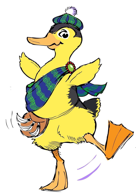 OPEN POULTRY SHOWAFFILIATED TO THE NATIONAL FEDERATION OF POULTRY CLUBS  WEDNESDAY 2nd AUGUST 2023AT BLADNOCH PARK, WIGTOWNSat Nav: DG8 9ABNO LIVE BIRDS AT THE SHOWJUDGESPhotography- Emma MurdochPainting/Drawing &Greetings Cards -Emily NashHandicrafts-Elizabeth WallaceFloral Art -Claire NashPoultry – Clare BeebeEggs – Graham HicksPrizesBEST IN SHOW £20 RESERVE £15Trophies, Rosettes and Chapman CardsALL POULTRY SHOW ENTRIES CLOSE: SATURDAY  22nd JULY 2023Entries to:Wigtown Poultry Show Secretary Miss Rosslyn Wilson, Baryerrock Farm, Whauphill, Newton Stewart, DG8 9PBTelephone: 07710846552 Email: roz0425@outlook.comSponsorsThe Wigtown Poultry Show Committee is extremely grateful to sponsors who help make the show possible. A big thank you to the following for sponsorship towards the 2023 Show:                              All at Apple CottageDundas Chemical Company, Tel:01387 252887 Newton Stewart & District Round TableNewton Stewart Initiative Phoenix Electrical, Tel:01671 404 091Rosslyn WilsonSolway Recycling  LimitedWigtown Community Shop, 34 South Main Street, WigtownRobert Sherry is proud to sponsorThe Wigtown Poultry ShowChampionship Row 2023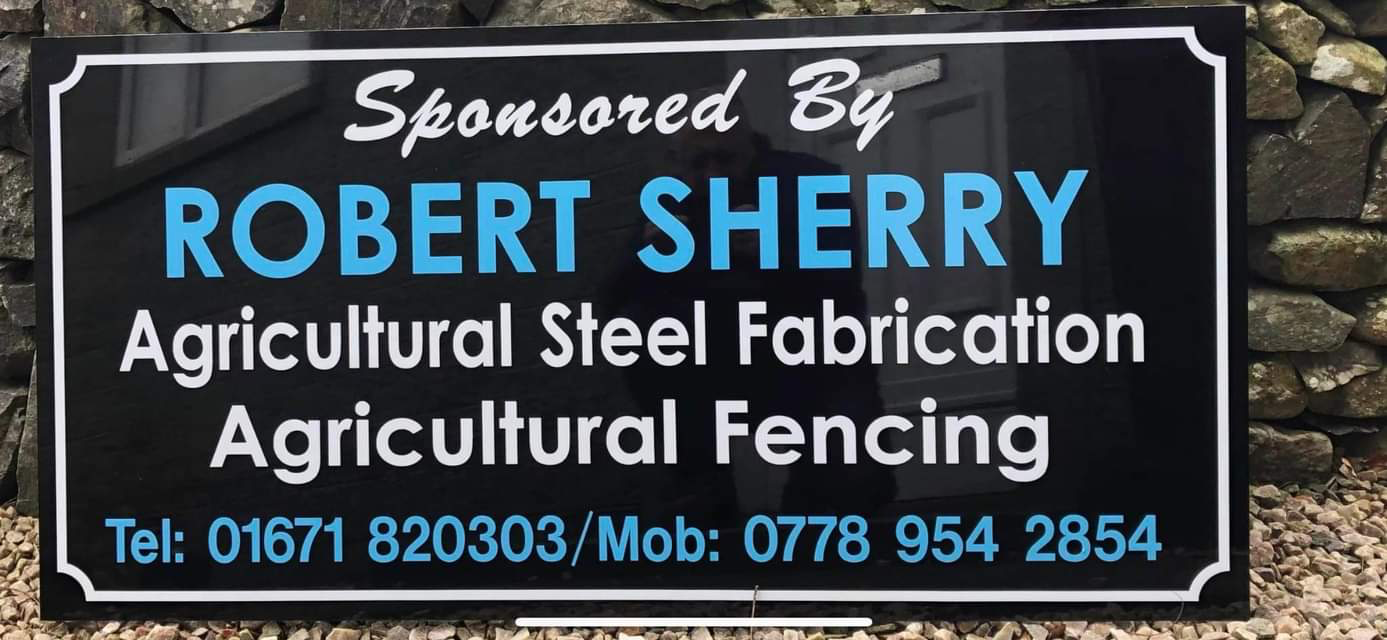 RULES & CONDITIONS FOR ALL EXHIBITORSThe Wigtown Poultry Show is held under WIGTOWN AGRICULTURAL SOCIETY RULES and exhibitors making entries agree to be bound by such rules.Whilst every care will be taken to ensure that exhibits are safe during the show, neither Wigtown Agricultural Society Nor the NFC shall be held liable for any loss/damage to eggs or exhibits during the show.Classes may be amalgamated or split if deemed necessaryJunior &Juvenile and Wigtownshire exhibitors MUST mark their AGE clearly on entry form.More than 1 entry may be made in each class.If any judge is unable to officiate, we reserve the right to appoint a substitute.The judge’s decision is final.Any complaint about an exhibitor or judging must be made in writing on the day and handed to the Poultry Secretary with a deposit of £20, which will be forfeited should the Poultry Show Committee deem the protest to have been made without reasonable grounds. All eggs entered must be from exhibitors own birds, with the exception  displayed and the painted and decorated egg classesNo late/phone entries accepted. Entries close Sat 22nd July 2023ENTRY FEES:£1 per entry Poultry Marquee –Open for penning from 6.00 pm – 9.00 pm Tuesday 1st August  2023 6.30 am – 9.00 am Wednesday 2nd  August 2023Judging 9:15 amAnyone with other livestock that have to leave the show ground before 4:30 pm should arrange that the penning slip authorises their alternative collection at 4:30pmAll eggs to be removed by 4:45 pmPoultry Classes Rules For 2023The birds must be prepared for showing and the best possible photograph taken of it to be exhibited.The photograph should be 13cmx18cm(7”x5”) unmounted.The photograph should be taken looking side on to the bird so that most of the bird can be viewed.In the corner of the photograph a can of Irn-Bru should be placed to the show the picture has been taken for this year’s Wigtown Poultry Show.EGG ExhibitsExhibitors can carefully post their eggs exhibits to the Secretary of Wigtown Poultry Show four days prior to the show if you are unable to attend. Our photographer this year in the Marquee:   Emma Louise Photography. Please check out her Facebook Page 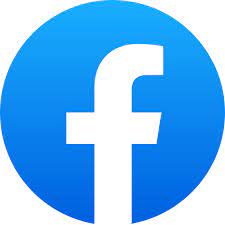 If you would not like your photo or name  to be on Facebook or Newspaper please let the Secretary of the Wigtown Poultry Show know. Poultry ClassesPet SectionAV (L/F) MAV (L/F) FAV Bantam MAV Bantam FAV Waterfowl MAV Waterfowl FOpen Junior (10 years and Under) AV Large Fowl M/FAV Bantam S/F M/FAV Bantam H/F M/FAV True Bantam M/FAV Waterfowl M/F AV Pet M/FOpen Juvenile (11-16 years)AV Large Fowl M/FAV Bantam S/F M/FAV Bantam H/F M/FAV True Bantam M/FAV Waterfowl M/F AV Pet M/FWigtownshire Residents Large Fowl S/F M/FLarge Fowl H/F M/FBantam S/F M/FBantam H/F M/FTrue Bantam M/FLarge Fowl Pet M/FBantam Pet M/FLarge Fowl Hybrid M/FAV Waterfowl M/F AOV M/FEggs 6  Eggs- AC Large Fowl6 Eggs- AC Bantams6 Eggs -AC Duck3 Large- Marans3 Large - Welsummer3 Large - AOV Brown3 Large - White3 Large - Cream3 Large - Araucana3 large  - AOC3 Large - Distinct Colours1 Large – Marans1 Large- Welsummer1 Large- AOV Brown1 Large- White1 Large- Cream1 Large- Araucana1 Large- AOC3 Bantam- Marans3 Bantam- Welsummer3 Bantam- AOV Brown3 Bantam- White3 Bantam- Cream3 Bantam- Araucana 3 Bantam- AOC3 Bantam- Distinct Colours1 Bantam- Marans1 Bantam- Welsummer1 Bantam- AOV Brown1 Bantam- White1 Bantam- Cream1 Bantam- Araucana1 Bantam- AOC3 Duck- AC1 Duck- AC3 Goose1 Goose3Turkey1 Turkey3 AOV1 AOVEggs-Continued Junior Wigtownshire Resident 3 Any 1 Variety L/F or BantamJuvenile Wigtownshire Resident.  3 Any 1 Variety L/F or Bantam1 Contents- Large Fowl1 Contents- Bantam1 Contents- Waterfowl1 Contents- Turkey1 Contents- AOV1 AC Large Fowl External & Internal1 AC Bantam External & Internal1 AOV External &Internal1 Large Fowl Egg &1 Bantam Egg Matching (Same Breed)1 Unusual Shaped EggEggs Decorated/ Hand Painted1 Decorated Egg 	 10 years &Under1 Decorated Egg 	 11 -16 years1 Decorated Egg	 Open1 Hand-Painted Egg     10 years &Under1 Hand -Painted Egg    11 - 16 years1 Hand -Painted Egg     OpenOpen Junior Eggs (10 Years& Under)1 Large- Any Colour3 Large- Any Single Colour1 Bantam-Any Colour3 Bantam- Any Single Colour1 AOV3 AO Single Variety1 Contents –Any Size/ VarietyOpen Juvenile Eggs (11 - 16 Years)1 Large- Any Colour3 Large- Any Single Colour1 Bantam-Any Colour3 Bantam- Any Single Colour1 AOV3 AO Single Variety1 Contents –Any Size/ VarietyPhotographyPortrait of any species of poultry	10 years& underPortrait of any species of poultry	11-16 yearsPortrait of any species of poultry	OpenA scene to include poultry 		10 years & underA scene to include poultry 		11-16 yearsA scene to include poultry		OpenA photo of or to include eggs		10 years & under A photo of or to include eggs		11-16 yearsA photo of or to include eggs 		OpenA photo of chicks or ducklings		10 years& underA photo of chicks or ducklings            11-16 yearsA photo of chicks or ducklings 	 OpenA poultry photo with a caption		10 years & underA poultry photo with a caption		11-16 yearsA poultry photo with a caption		OpenPhotography classesPoultry to include:large fowl, bantams, ducks, geese, turkeys, quail, guinea fowl.All photographs to be size 13cmx 18cm (7” x5”and unmounted) Painting Or DrawingsA scene with poultry				10 years & underA scene with poultry				11 - 16 yearsA scene with poultry				OpenA Painting of chicks, ducklings, goslings or turkey poultry	10 years& underA Painting of chicks, ducklings, goslings or turkey poultry	11-16 yearsA Painting of chicks, ducklings, goslings or turkey poultry	OpenAll paintings or drawings to be A4 and may be in any medium e.g water colours, oils, crayons etc. The photographs, paintings and greeting cards will be exhibited on upright display boardsExhibits should not have won a prize at a previous Wigtown Poultry ShowingGreetings CardsThank you 		10 years& underThank you		11 - 16 yearsThank you		OpenGet Well Soon 	 10 years& underGet Well Soon	  11 - 16 yearsGet Well Soon	  OpenAll greetings cards to be no larger than A5 (23cm x 16 cm). Decoration in any medium  or style but must be on a poultry theme and include at least one real featherHandicraftsAny item of handicraft with a poultry theme 	10 years & underAny item of handicraft with a poultry theme 	11 - 16 yearsAny item of handicraft with a poultry theme 	OpenPlease indicate what your entry is on the entry form to help space allocationA decorated pair of sunglasses on a poultry theme	10 years& underA decorated pair of sunglasses on a poultry theme 	 11-16 yearsA decorated pair of sunglasses on a poultry theme	 OpenHeadbands to be exhibited on mannequin heads which are providedA knitted garment with a poultry theme			OpenA crocheted item with a poultry theme			OpenClass 135and class 136 will be split if young age groups enterA species of poultry made from fruit or veg		10 years& underA species of poultry made from fruit or veg		11-16 yearsA species of poultry made from fruit or veg		OpenCaution free range chickens sign 			10 years & underCaution free range chickens sign 			11-16 yearsCaution free range chickens sign 			OpenA painted stone paper weight on a poultry theme	10 years& underA painted stone paper weight on a poultry theme	11-16 yearsA painted stone paper weight on a poultry theme	OpenA decorated wooden spoon on a poultry theme		10 years & underA decorated wooden spoon on a poultry theme		11-16 yearsA decorated wooden spoon on a poultry theme 		OpenFloral ArtA flower arrangement in a poultry mug		10 years & underA flower arrangement in a poultry mug		11 - 16 yearsA flower arrangement in a poultry mug		OpenSpace allowed 18”x18”An arrangement to include eggs		10 years& underAn arrangement to include eggs		11 - 16 yearsAn arrangement to include eggs 		 OpenSpace allowed 24”x24”An arrangement to include ducklings or chicks		10 years& underAn arrangement to include ducklings or chicks		11 - 16 yearsAn arrangement to include ducklings or chicks		OpenSpace allowed 24”x24”Classes 149-157 accessories and drapes allowedCUPS PRESENTEDShow ChampionReserve ChampionBest Wigtownshire JuniorBest Wigtownshire JuvenileBest Wigtownshire SeniorBest WigtownshireBest Open JuniorBest Open JuvenileBest PetBest Junior EggsBest Juvenile EggsBest EggsBest Decorated/ Painted EggBest PhotographBest Greetings CardsBest Painting/DrawingBest HandicraftBest Floral ArtCUPS NOT PRESENTEDJunior Wigtownshire EggsJuvenile Wigtownshire EggsNovice JuniorNovice JuvenileWigtownshire NoviceJunior Most PointsJuvenile Most pointsSenior Most PointsPeople’s Choice AwardFurtherest Travelled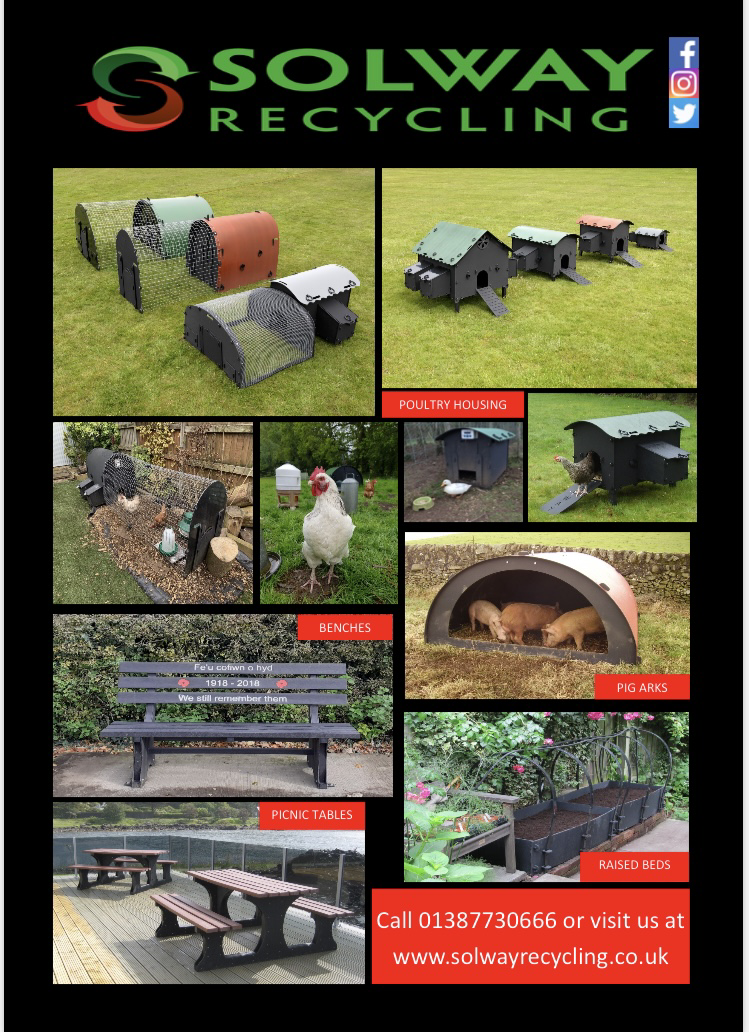 